Wójt Gminy Bierzwnik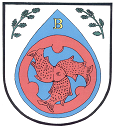 73-240 Bierzwnik, ul. Kopernika 2,tel. 95-768-01-30; 664011220; fax. 95-768-01-11e-mail:urzad@bierzwnik.pl;budownictwo@bierzwnik.plwww.bierzwnik.pl, www.bip.bierzwnik.plZnak sprawy: IS.II.6733.2.6.2023                                            Bierzwnik, dnia 5 października 2023 r.OBWIESZCZENIEStosownie do art. 53 ust. 1 i ust. 4 pkt 6, 8, 9 ustawy z dnia 27 marca 2003 r. 
o planowaniu i zagospodarowaniu przestrzennym (t. j. Dz. U. z 2023 r. poz. 977 z późn.zm.),zawiadamiam	o wysłaniu do uzgodnienia w dniu 5 października 2023 r. projektu decyzji o ustaleniu lokalizacji inwestycji celu publicznego dla inwestycji polegającej na:budowie budynku domu pomocy społecznej z wbudowanymi mieszkaniami wspomaganymi/ treningowymi wraz z niezbędną infrastrukturą i zagospodarowaniem terenu z dopuszczeniem mieszkań chronionych, na działce oznaczonej numerem ewid. 121/15 obręb Kolsk, gmina Bierzwnik- do Regionalnego Dyrektora Ochrony Środowiska- Wydział Spraw Terenowych w Złocieńcu, Dyrektora Zarządu Zlewni w Pile, Powiatowego Zarządu Dróg w Choszcznie, Gminy Bierzwnik- uzgodnienie wenętrzne	Niniejszą informację wywieszono w dniu 5 października 2023 r. na tablicy ogłoszeń Urzędu Gminy w Bierzwniku, oraz na stronie internetowej UG w Bierzwniku (www.bierzwnik.pl) w Biuletynie Informacji Publicznej.Zawiadomienie uważa się za dokonane po upływie 14 dni od publicznego ogłoszenia.Z up. Wójta

Kamila Szczepańska
podinspektorSprawę prowadzi:Kamila Szczepańskastanowisko ds. budownictwa i zagospodarowania przestrzennegotel. 664011220e-mail: budownictwo@bierzwnik.pl